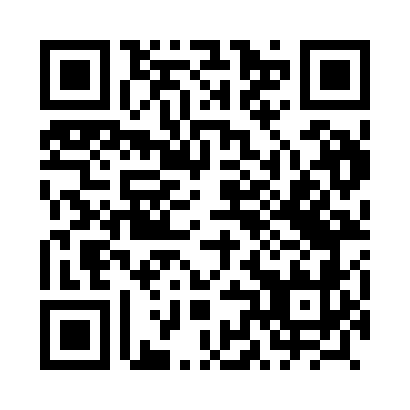 Prayer times for Gwizdaly, PolandSat 1 Jun 2024 - Sun 30 Jun 2024High Latitude Method: Angle Based RulePrayer Calculation Method: Muslim World LeagueAsar Calculation Method: HanafiPrayer times provided by https://www.salahtimes.comDateDayFajrSunriseDhuhrAsrMaghribIsha1Sat2:014:1612:316:068:4710:542Sun2:014:1512:326:078:4810:553Mon2:014:1512:326:088:4910:554Tue2:014:1412:326:088:5010:565Wed2:014:1312:326:098:5110:576Thu2:014:1312:326:108:5210:577Fri2:004:1212:326:108:5310:578Sat2:004:1212:336:118:5410:589Sun2:004:1112:336:118:5510:5810Mon2:004:1112:336:128:5610:5911Tue2:004:1012:336:128:5610:5912Wed2:004:1012:336:138:5711:0013Thu2:004:1012:346:138:5811:0014Fri2:004:1012:346:138:5811:0015Sat2:004:1012:346:148:5911:0116Sun2:004:1012:346:148:5911:0117Mon2:014:1012:356:148:5911:0118Tue2:014:1012:356:159:0011:0219Wed2:014:1012:356:159:0011:0220Thu2:014:1012:356:159:0011:0221Fri2:014:1012:356:159:0111:0222Sat2:024:1012:366:169:0111:0223Sun2:024:1112:366:169:0111:0324Mon2:024:1112:366:169:0111:0325Tue2:024:1212:366:169:0111:0326Wed2:034:1212:366:169:0111:0327Thu2:034:1212:376:169:0111:0328Fri2:034:1312:376:169:0011:0329Sat2:044:1412:376:169:0011:0330Sun2:044:1412:376:169:0011:03